Ryż jaśminowy – z czym smakuje najlepiej?Ryż jaśminowy należy do najbardziej cenionych na świecie gatunków tego popularnego zboża. Jego subtelny aromat sprawia, że wraz z naszymi ulubionymi składnikami pozwoli stworzyć zarówno sycące śniadanie, pożywny obiad, jak i lekki podwieczorek.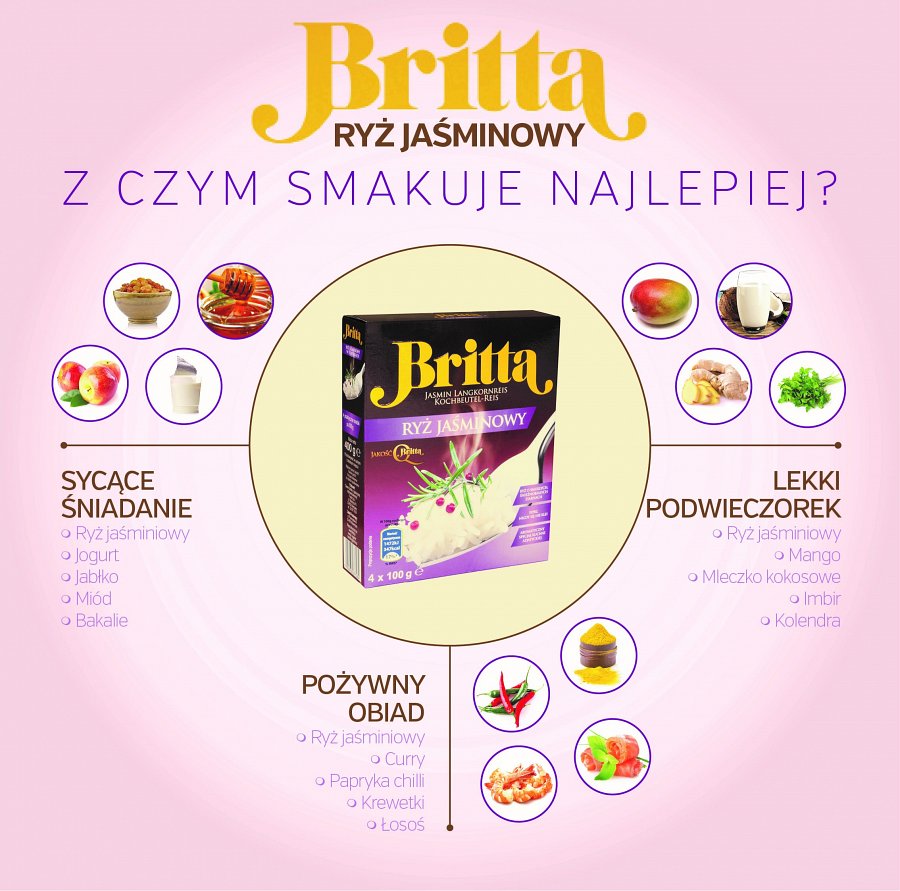 